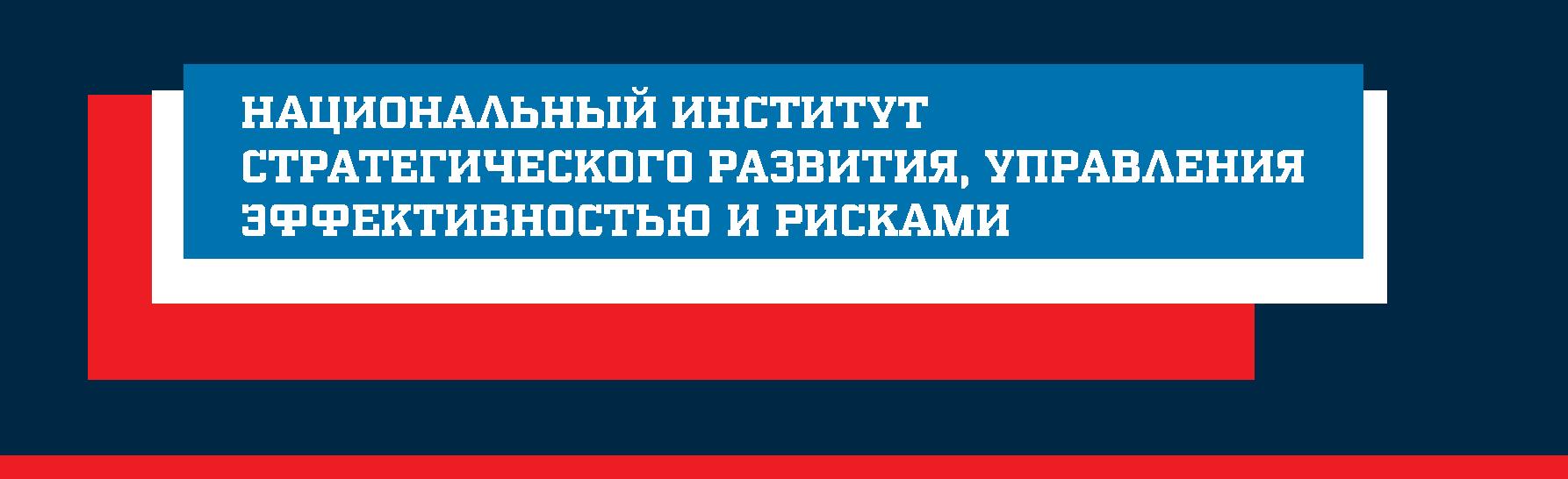 УТВЕРЖДЕНОРешением Наблюдательного советаот «19» мая 2017 года № 11   ПОЛОЖЕНИЕО ЦЕНТРЕ ОЦЕНКИ КВАЛИФИКАЦИЙМосква, 2017ОБЩИЕ ПОЛОЖЕНИЯНастоящее Положение о центре оценки квалификаций (далее – Положение) является внутренним нормативным правовым актом Автономной некоммерческой организации «Национальный институт стратегического развития, управления эффективностью и рисками» и распространяется в совокупности с требованиями законодательства и иными нормативными правовыми актами Российской Федерации на правоотношения в области независимой оценки квалификаций.В соответствии с положениями Федерального закона от 3 июля 2016 г. N 238-ФЗ "О независимой оценке квалификации", иными нормативными правовыми актами Российской Федерации в области независимой оценки квалификаций, полномочиями центра оценки квалификации (далее – ЦОК) наделяется юридическое лицо, зарегистрированное по законодательству Российской Федерации: Автономная некоммерческая организация «Национальный институт стратегического развития, управления эффективностью и рисками» (далее – Институт, организация).ЦОК является структурным подразделением Института и осуществляет свою деятельность в соответствии с требованиями законодательства Российской Федерации в составе организационной структуры организации.ЦОК в своей деятельности руководствуется законодательством и иными нормативными правовыми актами Российской Федерации, решениями Национального Совета при Президенте Российской Федерации по профессиональным квалификациям (далее — НСПК), решениями Совета по профессиональным квалификациям финансового рынка (далее — СПКФР) и настоящим Положением.ЦОК действует на основании Аттестата соответствия, выданного в установленном порядке СПКФР. Информация о ЦОК, предусмотренная требованиями действующего законодательства Российской Федерации, включается в Федеральный реестр независимой оценки квалификаций (далее — Федеральный реестр).ОБЛАСТЬ ДЕЯТЕЛЬНОСТИ ЦОКВ соответствии с требованиями законодательства Российской Федерации ЦОК осуществляет свою профессиональную деятельность по независимой оценке квалификации работников или лиц, претендующих на осуществление определенного вида трудовой деятельности (далее – соискатели) и проводить профессиональные экзамены для подтверждения соответствия квалификации соискателей положениям профессиональных стандартов или квалификационным требованиям, установленным федеральными законами и иными нормативными правовыми актами Российской Федерации (далее – профессиональная деятельность ЦОК).Область профессиональной деятельности ЦОК на дату принятия решения о создании ЦОК:Описание профессиональных квалификаций в заявленной области деятельности указаны в Приложении №1, являющегося неотъемлемой частью настоящего Положения. ЦОК определяет порядок организации и проведения оценки квалификации, порядок оформления документов и результатов оценки квалификаций, порядок предоставления сведений о результатах оценки квалификаций в СПКФР, порядок учета и выдачи документов по результатам оценки квалификаций, ведение делопроизводства и архива ЦОК, порядок рассмотрения рекламаций, жалоб и апелляций в соответствии с положениями действующего законодательства и иными нормативными правовыми актами Российской Федерации в области независимой оценки квалификации, включая Правила проведения центром оценки квалификаций независимой оценки квалификации в форме профессионального экзамена, утвержденных Постановлением Правительства Российской Федерации от 16.11.2016 г. № 1204 (далее – Постановление Правительства РФ от 16.11.2016 г. № 1204), а также настоящим Положением.ЦЕЛИ ДЕЯТЕЛЬНОСТИОсновной целью деятельности ЦОК является реализация на практике положений федерального законодательства и иных нормативных правовых актов Российской Федерации в области независимой оценки квалификации посредством организации и проведения независимой оценки квалификации соискателей в разрешенных СПКФР областях деятельности. ЦОК действует строго в рамках действующего законодательства и иных нормативных правовых актов Российской Федерации в области независимой оценки квалификации и обеспечивает разумные гарантии соответствия подтвержденной квалификации установленным требованиям, правилам, профессиональным стандартам и установленным национальной системой оценки квалификаций процедурам оценки квалификации.ФУНКЦИИОсновными функциями ЦОК являются:Рассмотрение согласно предоставленных ЦОК полномочий и определенной сферы профессиональной деятельности поступивших письменных запросов от соискателей, а также информирование соискателей при наличии соответствующих обращений о положениях действующего законодательства Российской Федерации в области независимой оценки квалификации, включая предоставление информации о действующих правилах и процедурах независимой оценки квалификации.Организация и проведение независимой оценки квалификации соискателей в соответствии с требованиями действующего законодательства Российской Федерации, включая осуществление функций, определенных для ЦОК положениями Постановления Правительства Российской Федерации от 16.11.2016 г. № 1204, а именно:а) прием и регистрацию комплекта документов соискателя;б) рассмотрение и информирование соискателя или законного представителя о результатах рассмотрения комплекта документов соискателя;в) определение и согласование с соискателем или законным представителем даты, места и времени проведения профессионального экзамена;г) проведение профессионального экзамена;д) оформление результатов проведения профессионального экзамена;е) оформление и выдачу соискателю или законному представителю свидетельства о квалификации (в случае получения соискателем неудовлетворительной оценки по итогам прохождения профессионального экзамена оформление и выдачу соискателю или законному представителю заключения о прохождении соискателем профессионального экзамена, включающего рекомендации для соискателя).Формирование сведений о результатах проведения независимой оценки квалификации, их учет и передача в СПКФР в целях выполнения положений законодательства Российской Федерации о независимой оценки квалификации в части касающейся деятельности СПКФР.В соответствии с действующим законодательством Российской Федерации ЦОК вправе выполнять иные функции в целях обеспечения качественной и профессиональной деятельности по независимой оценке квалификации.ОБЯЗАННОСТИВ своей деятельности ЦОК обязан:Руководствоваться и соблюдать требования законодательства и иных нормативных правовых актов Российской Федерации по вопросам независимой оценке квалификации, решений Национального Совета при Президенте Российской Федерации по профессиональным квалификациям (далее — НСПК), решений Совета по профессиональным квалификациям финансового рынка (далее — СПКФР).Осуществлять оценку квалификации в соответствии с областью деятельности, установленной условиями действия Аттестата соответствия ЦОК.Обеспечивать необходимые условия для проведения проверки соответствия ЦОК на соответствие требованиям СПКФР и контроля деятельности ЦОК.Информировать СПКФР об изменениях структуры, материально-технической базы, необходимой для проведения оценки квалификации, состава экспертов ЦОК и фактического местонахождения ЦОК, а также об изменениях наименования юридического лица, юридического адреса, адреса местонахождения, банковских реквизитов, номеров телефонов и адреса электронной почты организации в течение 30 рабочих дней со дня, когда соответствующие изменения произошли.Обеспечивать передачу в СПКФР сведений о результатах оценки квалификации (в том числе сопровождающих документов по проведенной оценке квалификации в установленном порядке по запросу СПКФР).Обеспечивать информационную открытость своей деятельности в рамках установленных, положениями действующего законодательства Российской Федерации.Прекратить в установленном порядке деятельность по оценке квалификации в случаях истечения срока действия, приостановления, прекращения действия или аннулирования Аттестата соответствия ЦОК.Вести архив в соответствии с требованиями настоящего Положения, иными локальными нормативными правовыми актами Института и документами НСПК.ПРАВАПри осуществлении своей деятельности ЦОК имеет право:Выдавать соискателю установленным порядком свидетельство о профессиональной квалификации.Принимать участие в разработке документов СПКФР и профильных комиссий по профессиональным квалификациям.Иметь собственный товарный знак и другие средства визуальной идентификации.Использовать знак СПКФР при осуществлении деятельности по независимой оценке квалификации.Организовывать и проводить научно-методические конференции, выставки, семинары и совещания с целью обобщения опыта деятельности по оценке квалификации, разъяснения методических, организационных, процедурных вопросов и документов СПКФР и НСПК.Иметь иные права в соответствии с действующим законодательством и иными нормативными правовыми актами Российской Федерации, документами СПКФР, НСПК и настоящим Положением.СТРУКТУРАОрганизационная структура ЦОК, в том числе руководитель ЦОК, утверждаются приказом за подписью исполнительного директора Института.Организационная структура должна обеспечивать выполнение функций и обязанностей, предусмотренных требованиями действующего законодательства Российской Федерации в области независимой оценки квалификации, документами НСПК и СПКФР, в том числе обеспечивать:общее руководство деятельностью по оценке квалификации;направление по запросу заявителя информации о правилах и процедуре независимой оценки квалификации;прием, проверку и регистрацию заявочных документов;формирование экспертной комиссии для проведения профессионального экзамена;подготовку и проведение профессионального экзамена, в том числе использование необходимых материалов, оборудования и т.п.;соблюдение требований охраны труда, техники безопасности, санитарных норм и правил;контроль качества и (или) верификацию результатов контроля качества выполненных практических заданий методами, установленными нормативными и иными документами, руководящими и методическими документами СПКФР (при необходимости);оформление заключений и свидетельств о квалификации по итогам сдачи профессионального экзамена;передачу в СПКФР сведений о результатах оценки квалификации;контроль соблюдения единства требований при проведении оценки квалификаций и объективности результатов оценки квалификаций;учет и выдачу документов по результатам оценки квалификации, ведение делопроизводства и архива ЦОК.РУКОВОДИТЕЛЬ И КАДРОВЫЙ СОСТАВ ЦОКРуководитель ЦОК – директор Центра оценки квалификаций (далее – Руководитель ЦОК) назначается на должность и освобождается от должности руководителем организации на основании приказа.Руководитель ЦОК подчиняется непосредственно руководителю организации.Руководитель ЦОК должен быть экспертом по независимой оценке квалификации и являться сотрудником организации, для которого работа в данной организации является основной.Руководитель ЦОК должен быть аттестован в качестве эксперта по оценке квалификации в установленном СПКФР порядке.Руководитель ЦОК несет ответственность:за соблюдение при проведении оценки квалификаций требований действующего законодательства и иных нормативных правовых актов Российской Федерации в области оценки квалификации, руководящих и методических документов СПКФР;за качество оказываемых услуг по оценке квалификаций;за обоснованность принятия решения о соответствии профессиональной квалификации и уровня квалификации;за правильность оформления и выдачу документов по результатам оценки квалификаций;за соблюдения порядка передачи в СПКФР сведений о результатах оценки квалификаций;за обеспечение ведения архива;за сохранение конфиденциальности информации, получаемой в процессе деятельности по оценке квалификаций;за обеспечение информационной открытости деятельности ЦОК.ЦОК должен располагать экспертами по оценке квалификации и иным персоналом в количестве, достаточном для выполнения требований действующего законодательства, предъявляемых к ЦОК.Состав экспертов по оценке квалификации утвержден установленным порядком и приведен в Приложениях №№ 1, 2 к настоящему Положению.Должностные права и обязанности сотрудников ЦОК должны регламентироваться соответствующими должностными инструкциями и (или) условиями заключенных договоров.Эксперты ЦОК должны проходить повышение квалификации в установленном порядке.Информация об экспертах ЦОК, их профессиональной подготовке, результатах их работы и пройденном повышении квалификации должна содержаться в специальной картотеке ЦОК.ТРЕБОВАНИЯ К ЭКСПЕРТАМ ЭКСПЕРТНОЙ КОМИССИИЦОК располагает экспертами по оценке квалификации и иным персоналом в количестве, достаточном для выполнения требований настоящего Положения.Эксперты ЦОК аттестуются в установленном законодательством и иными нормативными правовыми актами Российской Федерации порядке.Состав экспертов ЦОК должен обеспечивать формирование экспертной комиссии не менее чем из трех экспертов ЦОК.Экспертная комиссия назначается приказом по организации, с учетом заявленной области оценки квалификации и фактического места проведения профессионального экзамена.В экспертную комиссию не могут входить специалисты, участие которых может привести к конфликту интересов.Права и обязанности члена экспертной комиссии ЦОК должны регламентироваться инструкциями эксперта по оценке квалификаций, утвержденной приказом по организации.На момент формирования ЦОК состав экспертов ЦОК направлен в СПКФР в соответствии с Приложением №2 к настоящему Положению, являющемуся его неотъемлемой частью.Изменение состава экспертов ЦОК или их области деятельности осуществляется на основании заявки, направляемой в СПКФР.ТРЕБОВАНИЯ К МАТЕРИАЛЬНО-ТЕХНИЧЕСКОЙ БАЗЕЦОК обладает необходимой материально-технической базой для проведения независимой оценки квалификаций в форме профессионального экзамена согласно Приложению № 3 к настоящему Положению.Требования к материально-технической базе ЦОК определяются действующим законодательством и иными нормативными правовыми актами Российской Федерации в области независимой оценки квалификации.ПРАВИЛА ПРОВЕДЕНИЯ ЦЕНТРОМ ОЦЕНКИ  КВАЛИФИКАЦИЙ НЕЗАВИСИМОЙ ОЦЕНКИ КВАЛИФИКАЦИИ В ФОРМЕ ПРОФЕССИОНАЛЬНОГО ЭКЗАМЕНАЦентр оценки квалификаций осуществляет независимую оценку квалификации в форме профессионального экзамена в соответствии с требованиями действующего законодательства Российской Федерации, в частности, согласно положений Постановления Правительства Российской Федерации от 16 ноября 2016 г. № 1204 «Об утверждении Правил проведения центром оценки квалификаций независимой оценки квалификации в форме профессионального экзамена».Понятия, используемые Центром оценки квалификаций в своей работе согласно Постановления Правительства Российской Федерации от 16 ноября 2016 г. № 1204 «Об утверждении Правил проведения центром оценки квалификаций независимой оценки квалификации в форме профессионального экзамена» (далее – Правила), означают следующее:"оценочные средства для проведения независимой оценки квалификации" - комплекс заданий, критериев оценки, используемых Центром оценки квалификаций при проведении профессионального экзамена;"реестр сведений о проведении независимой оценки квалификации" - информационный ресурс для обеспечения проведения независимой оценки квалификации;"совет по профессиональным квалификациям" - орган управления, наделенный в соответствии с Федеральным законом "О независимой оценке квалификации" полномочиями по организации проведения независимой оценки квалификации по определенному виду профессиональной деятельности;"соискатель" - работник или претендующее на осуществление определенного вида трудовой деятельности лицо, которые обратились, в том числе по направлению работодателя, в Центр оценки квалификаций для подтверждения своей квалификации в порядке, установленном Федеральным законом "О независимой оценке квалификации" и настоящими Правилами;"центр оценки квалификаций" - юридическое лицо, осуществляющее в соответствии с Федеральным законом "О независимой оценке квалификации" деятельность по проведению независимой оценки квалификации.Порядок организации Центром оценки квалификации профессионального экзамена. Профессиональный экзамен проводится Центром оценки квалификаций для подтверждения соответствия квалификации соискателя положениям профессионального стандарта или квалификационным требованиям, установленным федеральными законами и иными нормативными правовыми актами Российской Федерации.В целях информирования граждан и организаций о проведении профессионального экзамена на официальном сайте Центра оценки квалификаций и совета по профессиональным квалификациям в информационно-телекоммуникационной сети "Интернет" и в реестре сведений о проведении независимой оценки квалификации размещаются следующие сведения и документы:наименования квалификаций и требования к квалификации, на соответствие которым Центр оценки квалификаций проводит независимую оценку квалификации;сроки действия свидетельств о квалификации по соответствующим квалификациям;перечень документов, необходимых для прохождения профессионального экзамена по соответствующим квалификациям;комплекс заданий, входящих в состав оценочных средств для проведения независимой оценки квалификации;почтовые адреса, адреса электронной почты, адрес официального сайта Центра оценки квалификаций и совета по профессиональным квалификациям в информационно-телекоммуникационной сети "Интернет";адреса мест проведения профессионального экзамена;образец заявления соискателя о проведении профессионального экзамена;Правила.Профессиональный экзамен проводится по инициативе соискателя за счет средств соискателя, иных физических и (или) юридических лиц либо по направлению работодателя за счет средств работодателя в порядке, установленном трудовым законодательством.Лицо, за счет средств которого проводится профессиональный экзамен (соискатель, работодатель, иное физическое и (или) юридическое лицо), производит оплату услуг по проведению профессионального экзамена на основании заключенного между ним и Центром оценки квалификаций договора о возмездном оказании услуг (далее - договор).Для прохождения профессионального экзамена соискатель лично или через законного представителя представляет в Центр оценки квалификаций на бумажном или электронном носителе комплект документов, включающий в себя (далее - комплект документов соискателя):заявление о проведении профессионального экзамена с указанием квалификации, по которой он хочет пройти профессиональный экзамен, при этом в заявлении соискателем дается согласие на обработку его персональных данных, содержащихся в заявлении, а также в документах и материалах, прилагаемых к нему;копию паспорта или иного документа, удостоверяющего личность соискателя;иные документы, необходимые для прохождения соискателем профессионального экзамена по соответствующей квалификации, информация о которой содержится в реестре сведений для проведения независимой оценки квалификации.В целях обеспечения проведения профессионального экзамена Центр оценки квалификаций осуществляет:прием и регистрацию комплекта документов соискателя;рассмотрение и информирование соискателя или законного представителя о результатах рассмотрения комплекта документов соискателя;определение и согласование с соискателем или законным представителем даты, места и времени проведения профессионального экзамена;проведение профессионального экзамена;оформление результатов проведения профессионального экзамена;оформление и выдачу соискателю или законному представителю свидетельства о квалификации (в случае получения соискателем неудовлетворительной оценки по итогам прохождения профессионального экзамена оформление и выдачу соискателю или законному представителю заключения о прохождении соискателем профессионального экзамена, включающего рекомендации для соискателя).Центр оценки квалификаций в течение 10 календарных дней после получения комплекта документов соискателя информирует соискателя или законного представителя способом, указанным в заявлении о проведении профессионального экзамена, о результатах рассмотрения заявления и комплекта документов соискателя и согласовывает с соискателем или законным представителем дату, место и время проведения профессионального экзамена, а также информирует соискателя или законного представителя о процедурах проведения профессионального экзамена. В случае если профессиональный экзамен проводится по направлению работодателя, Центр оценки квалификаций согласовывает с работодателем дату, место и время проведения профессионального экзамена. В случае если соискателем или законным представителем представлен неполный комплект документов соискателя, Центр оценки квалификаций информирует об этом соискателя или законного представителя.Соискатель допускается к прохождению профессионального экзамена на основании документа, удостоверяющего личность.Проведение профессионального экзамена осуществляется в соответствии с оценочными средствами для проведения независимой оценки квалификации по соответствующей квалификации, утвержденными советом по профессиональным квалификациям.При проведении профессионального экзамена вправе присутствовать представители Министерства труда и социальной защиты Российской Федерации, совета по профессиональным квалификациям. Соискатель, не явившийся на профессиональный экзамен, допускается к прохождению профессионального экзамена в случаях и на условиях, которые предусмотрены договором.Профессиональный экзамен считается успешно пройденным, если соискателем достигнут результат, соответствующий критериям оценки, определенным оценочными средствами для проведения независимой оценки квалификации. Порядок оформления протокола экспертной комиссии и иных материалов профессионального экзамена и их передачи в Совет по профессиональным квалификациям для проверки, обработки и признания результатов независимой оценки квалификации.Результаты профессионального экзамена оформляются протоколом экспертной комиссии (далее - протокол). В день проведения профессионального экзамена его результаты оформляются экспертной комиссией экзаменационной ведомостью, индивидуальным и общим протоколами. Ведомость и протоколы отражают общие результаты экзамена по каждому соискателю. Ведомость и протоколы подписывает председатель и все члены экспертной комиссии. Экзаменационный центр не позднее 1 (одного) дня после завершения профессионального экзамена направляет результаты профессионального экзамена в Центр оценки квалификации. В Центр оценки квалификации экзаменационный центр направляет в электронном виде и экспресс (курьерской) почтой (а при её отсутствии заказным письмом (бандеролью) с описью вложения и уведомлением о вручении): – экзаменационная ведомость и протоколы профессионального экзамена, подписанные членами экспертной комиссии; – фото и видео-материалы экзамена; – заявления с комплектами документов соискателей (если они не отправлены ранее); – листы инструктажа соискателей перед экзаменом по вопросам техники безопасности и порядка прохождения экзамена; – письменные работы соискателей. Центр оценки квалификаций не позднее 7 календарных дней после завершения профессионального экзамена направляет протокол, копии комплектов документов соискателя и иные материалы профессионального экзамена в Совет по профессиональным квалификациям.  Порядок учета и выдачи свидетельств о квалификации и заключений о прохождении профессионального экзамена.Совет по профессиональным квалификациям на основании протокола, копий комплектов документов соискателя, результатов тестирования, фото- и видеоматериалов и иных материалов профессионального экзамена не позднее 14 календарных дней после завершения профессионального экзамена:проверяет, обрабатывает и признает результаты независимой оценки квалификации;принимает решение о выдаче соискателю или законному представителю Центром оценки квалификаций свидетельства о квалификации или заключения о прохождении профессионального экзамена;направляет в автономную некоммерческую организацию "Национальное агентство развития квалификаций" для внесения в реестр сведений о проведении независимой оценки квалификации информацию о свидетельствах о квалификации и заключениях о прохождении профессионального экзамена.Центр оценки квалификаций на основании решения Совета по профессиональным квалификациям по итогам прохождения соискателем профессионального экзамена не позднее 30 календарных дней после завершения профессионального экзамена оформляет и выдает соискателю или законному представителю свидетельство о квалификации (в случае получения соискателем неудовлетворительной оценки при прохождении профессионального экзамена оформляет и выдает заключение о прохождении профессионального экзамена, включающее рекомендации для соискателя) либо направляет свидетельство о квалификации (заключение о прохождении профессионального экзамена) по адресу соискателя, указанному в заявлении о проведении профессионального экзамена.В случае если договором предусмотрено информирование лица, за счет средств которого проводился профессиональный экзамен (работодатель, иное физическое и (или) юридическое лицо), о результатах профессионального экзамена, Центр оценки квалификаций направляет такому лицу в электронном виде копию свидетельства о квалификации (в случае выдачи указанного свидетельства) или копию заключения о прохождении профессионального экзамена соискателем (в случае выдачи указанного заключения).ВЕДЕНИЕ ДЕЛОПРОИЗВОДСТВА И АРХИВА ДЕЯТЕЛЬНОСТИ ПО ПРОВЕДЕНИЮ НЕЗАВИСИСМОЙ ОЦЕНКИ КВАЛИФИКАЦИИЦОК должен хранить в своем архиве следующие документы:журнал регистрации инструктажа по охране труда и технике безопасности;журнал учета и выдачи материалов, приборов, инструмента и т.п., используемых при оценке квалификации (при наличии);журнал учета работ при проведении практического экзамена (при наличии);комплект документов, перечисленных в следующем пункте Положения.ЦОК должен хранить в своем архиве на каждого соискателя, прошедшего процедуру оценки квалификации, следующие документы (допускается хранить в электронном виде отсканированные копии документов):Заявку на оценку квалификации с согласием соискателя на обработку персональных данных;копию документа об образовании;копию документа о квалификационном разряде (уровне) (при наличии);практические задания;экзаменационные листы теоретического экзамена;оригиналы документов о результатах контроля, испытаний и т.д., оформленных при проведении профессионального экзамена (при наличии);заключение квалификационной комиссии;копию свидетельства о профессиональной квалификации (в случае его оформления).Данные о положительных результатах оценки квалификации хранятся в течении срока, установленного в соответствии с действующим законодательством Российской Федерации.В случае отрицательных результатов оценки квалификации, документы хранятся в течение одного года с даты оформления заключения квалификационной комиссией.На ЦОК распространяется единый порядок делопроизводства, установленный для всех структурных подразделений Института положениями соответствующих локальных нормативных правовых актов организации. Для обеспечения хранения комплект архивных документов по каждой оценке квалификации должен быть зарегистрирован в журнале документов, подлежащих архивному хранению с указанием места хранения указанного комплекта, в том числе для обеспечения оперативного доступа к соответствующим документам.В случае прекращения деятельности, ЦОК обязан передать архивные дела в установленном порядке в СПКФР.ЗАКЛЮЧИТЕЛЬНЫЕ ПОЛОЖЕНИЯНастоящее Положение сформировано с учетом требований действующего законодательства и иных нормативных правовых актов Российской Федерации в области независимой оценки квалификации.Все дополнения и изменения к настоящему Положению утверждаются приказом по организации с дальнейшим предоставлением в установленном порядке на согласование в СПКФР.ПРИЛОЖЕНИЯПриложение №1 «Описание профессиональных квалификаций по профессиональному стандарту «Специалист по внутреннему контролю (внутренний контролер)» и «Специалист по управлению рисками» согласно положений Приказа Минтруда России от 22.04.2015 N 236н "Об утверждении профессионального стандарта "Специалист по внутреннему контролю (внутренний контролер)" (Зарегистрировано в Минюсте России 13.05.2015 N 37271) и Приказа Минтруда России от 07.09.2015 N 591н "Об утверждении профессионального стандарта "Специалист по управлению рисками" (Зарегистрировано в Минюсте России 08.10.2015 N 39228);Приложением №2 «Реестр экспертов экспертной комиссии Центра оценки квалификации для осуществления деятельности по оценке квалификаций в области профессионального стандарта «Специалист по внутреннему контролю (внутренний контролер)» и «Специалист по управлению рисками»;Приложение № 3 «Материально-техническая база для проведения независимой оценки квалификаций в форме профессионального экзамена». Приложение № 1Описание профессиональных квалификаций по профессиональному стандарту «Специалист по внутреннему контролю (внутренний контролер)» и «Специалист по управлению рисками» согласно положений Приказа Минтруда России от 22.04.2015             N 236н "Об утверждении профессионального стандарта "Специалист по внутреннему контролю (внутренний контролер)" (Зарегистрировано в Минюсте России 13.05.2015 N 37271) и Приказа Минтруда России от 07.09.2015 N 591н "Об утверждении профессионального стандарта "Специалист по управлению рисками" (Зарегистрировано в Минюсте России 08.10.2015 N 39228)Приложение № 2Реестр экспертов экспертной комиссии Центра оценки квалификации Автономной некоммерческой организации «Национальный институт стратегического развития, управления эффективностью и рисками» по профессиональному стандарту «Специалист по внутреннему контролю (внутренний контролер)»Реестр экспертов экспертной комиссии Центра оценки квалификации Автономной некоммерческой организации «Национальный институт стратегического развития, управления эффективностью и рисками» по профессиональному стандарту «Специалист по управлению рисками»Приложение № 3Материально-техническая база для проведения независимой оценки квалификаций в форме профессионального экзаменаналичие 2 (двух) современно оборудованных аудиторий на 30 (тридцать) комп.пос./мест к которым подведены, смонтированы, подключены сети и оборудование электро, теплоснабжения, вентиляции, кондиционирования, пожарной сигнализации, телефонные и компьютерные сети, работоспособность которых соответствует требованиям технических условий, установленных для них техническими нормам, отремонтированных в соответствии с предъявляемыми требованиями.Материально-технические ресурсы для любой из аудиторий включают:Мультимедийный проектор Panasonic (потолочное крепление) – 1 шт.;Экран раздвижной (настенное крепление) – 1 шт.;Компьютер для проведения профессионального экзамена для соискателей – 30 шт.;Стол для проведения профессионального экзамена для соискателей – 30 шт.;Кресло для проведения профессионального экзамена для соискателей – 30 шт.;Оборудованное рабочее место для экспертной комиссии – 1 шт.;Флипчарт – 1 шт.;Маркерная доска – 1 шт.;Губка-стиратель – 1 шт.;Маркер для доски – 2 шт.Профессиональный стандарт:«Специалист по внутреннему контролю (Внутренний контролер)»Уровни квалификации:5,6,7,8 уровни квалификацииНаименования профессиональных квалификаций:Все имеющиеся профессиональные квалификации согласно Профессиональному стандарту «Специалист по внутреннему контролю (внутренний контролер)», утвержденного Приказом Минтруда России от 22.04.2015 N 236н "Об утверждении профессионального стандарта "Специалист по внутреннему контролю (внутренний контролер)" (Зарегистрированного в Минюсте России 13.05.2015 N 37271), включая:Внутренний контролер (5 уровень квалификации);Специалист по внутреннему контролю (5 уровень квалификации);Руководитель структурного подразделения внутреннего контроля (6 уровень квалификации);Руководитель самостоятельного подразделения внутреннего контроля (7 уровень квалификации);Руководитель экономического субъекта по внутреннему контролю (8 уровень квалификации).Возможные наименования должностей, профессий:Специалист по внутреннему контролю;Старший специалист по внутреннему контролю;Ведущий специалист по внутреннему контролю;Главный специалист по внутреннему контролю;Руководитель отдела внутреннего контроля;Руководитель сектора внутреннего контроля;Директор департамента внутреннего контроля;Начальник управления внутреннего контроля;Заместитель руководителя экономического субъекта по внутреннему контролю;Директор по внутреннему контролю экономического субъекта;Главный внутренний контролер экономического субъекта.Профессиональный стандарт:«Специалист по управлению рисками»Уровни квалификации:6,7, 8 уровни квалификацииНаименования профессиональных квалификаций:Все имеющиеся профессиональные квалификации согласно Профессиональному стандарту «Специалист по управлению рисками», утвержденного Приказом Минтруда России от 07.09.2015 N 591н "Об утверждении профессионального стандарта "Специалист по управлению рисками" (Зарегистрированного в Минюсте России 08.10.2015 N 39228), включая:Специалист по управлению рисками (6 уровень квалификации);Специалист по функционированию системы управления рисками (7 уровень квалификации);Специалист по методологии управления рисками (7 уровень квалификации);Специалист по корпоративному управлению рисками (8 уровень квалификации).Возможные наименования должностей, профессий:Специалист отдела управления рисками (риск-менеджмента);Риск-менеджер;Методолог по рискам;Координатор по рискам;Эксперт по рискам;Руководитель (начальник) службы (подразделения, департамента, управления, отдела) управления рисками (риск-менеджмента);Руководитель ситуационно-аналитического центра;Главный методолог;Советник по управлению рисками;Директор по рискам;Вице-президент по рискам;Риск-менеджер организации;Руководитель направления (блока) по рискам (и внутреннему контролю);Заместитель генерального директора по управлению рисками;Член коллегиального органа корпоративного управления;Член совета директоров;Член наблюдательного совета;Член коллегиального органа управления рисками (комитета по рискам).Наименование профессионального стандарта№ п/пФамилия Имя Отчество экспертаМесто работыЗаявленный уровень аттестации экспертаЗаявленная область деятельностиОбразованиеСтаж работы по соответствующему виду (видам) профессиональной деятельностиСтаж работы в области оценки соответствия (аттестации, сертификации) персоналаЭксперты по оценке квалификацийЭксперты по оценке квалификацийЭксперты по оценке квалификацийЭксперты по оценке квалификацийЭксперты по оценке квалификацийЭксперты по оценке квалификацийЭксперты по оценке квалификацийЭксперты по оценке квалификаций1.Долгих Николай ВасильевичГосударственный советник Российской Федерации 2 классаГенера-майорМосковский Центр Консалтинга и Аудита (ООО), Генеральный директорЭксперт по оценке квалификацииВсе имеющиеся профессиональные квалификации согласно Профессиональному стандарту «Специалист по внутреннему контролю (внутренний контролер)», утвержденного Приказом Минтруда России от 22.04.2015 N 236н "Об утверждении профессионального стандарта "Специалист по внутреннему контролю (внутренний контролер)" (Зарегистрированного в Минюсте России 13.05.2015 N 37271), включая:Внутренний контролер (5 уровень квалификации);Специалист по внутреннему контролю (5 уровень квалификации);Руководитель структурного подразделения внутреннего контроля (6 уровень квалификации);Руководитель самостоятельного подразделения внутреннего контроля (7 уровень квалификации);Руководитель экономического субъекта по внутреннему контролю (8 уровень квалификации).Высшее экономическое,Высшее юридическое,К.Э.Н.,Доцент25152.Суйц Виктор ПаулевичМГУим. М.В. ЛомоносоваЭкономический факультет, Заведующий Кафедрой учета, анализа и аудитаЭксперт по оценке квалификацииВсе имеющиеся профессиональные квалификации согласно Профессиональному стандарту «Специалист по внутреннему контролю (внутренний контролер)», утвержденного Приказом Минтруда России от 22.04.2015 N 236н "Об утверждении профессионального стандарта "Специалист по внутреннему контролю (внутренний контролер)" (Зарегистрированного в Минюсте России 13.05.2015 N 37271), включая:Внутренний контролер (5 уровень квалификации);Специалист по внутреннему контролю (5 уровень квалификации);Руководитель структурного подразделения внутреннего контроля (6 уровень квалификации);Руководитель самостоятельного подразделения внутреннего контроля (7 уровень квалификации);Руководитель экономического субъекта по внутреннему контролю (8 уровень квалификации).Высшее экономическое,Д.Э.Н.,Профессор35183.Никифорова Елена ВладимировнаФинансовый университет при Правительстве Российской Федерации,Заместитель руководителя департамента учета, анализа и аудитаЭксперт по оценке квалификацииВсе имеющиеся профессиональные квалификации согласно Профессиональному стандарту «Специалист по внутреннему контролю (внутренний контролер)», утвержденного Приказом Минтруда России от 22.04.2015 N 236н "Об утверждении профессионального стандарта "Специалист по внутреннему контролю (внутренний контролер)" (Зарегистрированного в Минюсте России 13.05.2015 N 37271), включая:Внутренний контролер (5 уровень квалификации);Специалист по внутреннему контролю (5 уровень квалификации);Руководитель структурного подразделения внутреннего контроля (6 уровень квалификации);Руководитель самостоятельного подразделения внутреннего контроля (7 уровень квалификации);Руководитель экономического субъекта по внутреннему контролю (8 уровень квалификации).Высшее экономическое (Диплом с отличием),Д.Э.Н.,Профессор2084.Садыкова Тамара МахмутовнаРоссийский экономический университетим. Г.В. ПлехановаЗаведующий кафедрой бухгалтерского учета, анализа хозяйственной деятельностиЭксперт по оценке квалификацииВсе имеющиеся профессиональные квалификации согласно Профессиональному стандарту «Специалист по внутреннему контролю (внутренний контролер)», утвержденного Приказом Минтруда России от 22.04.2015 N 236н "Об утверждении профессионального стандарта "Специалист по внутреннему контролю (внутренний контролер)" (Зарегистрированного в Минюсте России 13.05.2015 N 37271), включая:Внутренний контролер (5 уровень квалификации);Специалист по внутреннему контролю (5 уровень квалификации);Руководитель структурного подразделения внутреннего контроля (6 уровень квалификации);Руководитель самостоятельного подразделения внутреннего контроля (7 уровень квалификации);Руководитель экономического субъекта по внутреннему контролю (8 уровень квалификации).Высшее экономическое,Д.Э.Н.,Профессор31135.Снеговая Ирина ЛеонидовнаНациональный институт стратегического развития, управления эффективностью и рисками (АНО)Исполнительный директорЭксперт по оценке квалификацииВсе имеющиеся профессиональные квалификации согласно Профессиональному стандарту «Специалист по внутреннему контролю (внутренний контролер)», утвержденного Приказом Минтруда России от 22.04.2015 N 236н "Об утверждении профессионального стандарта "Специалист по внутреннему контролю (внутренний контролер)" (Зарегистрированного в Минюсте России 13.05.2015 N 37271), включая:Внутренний контролер (5 уровень квалификации);Специалист по внутреннему контролю (5 уровень квалификации);Руководитель структурного подразделения внутреннего контроля (6 уровень квалификации);Руководитель самостоятельного подразделения внутреннего контроля (7 уровень квалификации);Руководитель экономического субъекта по внутреннему контролю (8 уровень квалификации).Высшее экономическое (Диплом с отличием),Высшее техническое (Диплом с отличием),К.Э.Н.17176.Дьяченко Ярослав ЮрьевичНациональный институт стратегического развития, управления эффективностью и рисками (АНО)Директор департамента внутреннего контроллингаЭксперт по оценке квалификацииВсе имеющиеся профессиональные квалификации согласно Профессиональному стандарту «Специалист по внутреннему контролю (внутренний контролер)», утвержденного Приказом Минтруда России от 22.04.2015 N 236н "Об утверждении профессионального стандарта "Специалист по внутреннему контролю (внутренний контролер)" (Зарегистрированного в Минюсте России 13.05.2015 N 37271), включая:Внутренний контролер (5 уровень квалификации);Специалист по внутреннему контролю (5 уровень квалификации);Руководитель структурного подразделения внутреннего контроля (6 уровень квалификации);Руководитель самостоятельного подразделения внутреннего контроля (7 уровень квалификации);Руководитель экономического субъекта по внутреннему контролю (8 уровень квалификации).Высшее экономическое10107.Юденков Юрий НиколаевичМГУ им. М.В. ЛомоносоваДоцент Факультета политологииЭксперт по оценке квалификацииВсе имеющиеся профессиональные квалификации согласно Профессиональному стандарту «Специалист по внутреннему контролю (внутренний контролер)», утвержденного Приказом Минтруда России от 22.04.2015 N 236н "Об утверждении профессионального стандарта "Специалист по внутреннему контролю (внутренний контролер)" (Зарегистрированного в Минюсте России 13.05.2015 N 37271), включая:Внутренний контролер (5 уровень квалификации);Специалист по внутреннему контролю (5 уровень квалификации);Руководитель структурного подразделения внутреннего контроля (6 уровень квалификации);Руководитель самостоятельного подразделения внутреннего контроля (7 уровень квалификации);Руководитель экономического субъекта по внутреннему контролю (8 уровень квалификации).Высшее экономическоеК.Э.Н.,Доцент2015Наименование профессионального стандарта№ п/пФамилия Имя Отчество экспертаМесто работыЗаявленный уровень аттестации экспертаЗаявленная область деятельностиОбразованиеСтаж работы по соответствующему виду (видам) профессиональной деятельностиСтаж работы в области оценки соответствия (аттестации, сертификации) персоналаЭксперты по оценке квалификацийЭксперты по оценке квалификацийЭксперты по оценке квалификацийЭксперты по оценке квалификацийЭксперты по оценке квалификацийЭксперты по оценке квалификацийЭксперты по оценке квалификацийЭксперты по оценке квалификаций1.Долгих Николай ВасильевичГосударственный советник Российской Федерации 2 классаГенера-майорМосковский Центр Консалтинга и Аудита (ООО), Генеральный директорЭксперт по оценке квалификацииВсе имеющиеся профессиональные квалификации согласно Профессиональному стандарту «Специалист по управлению рисками», утвержденного Приказом Минтруда России от 07.09.2015 N 591н "Об утверждении профессионального стандарта "Специалист по управлению рисками" (Зарегистрированного в Минюсте России 08.10.2015 N 39228), включая:Специалист по управлению рисками (6 уровень квалификации);Специалист по функционированию системы управления рисками (7 уровень квалификации);Специалист по методологии управления рисками (7 уровень квалификации);Специалист по корпоративному управлению рисками (8 уровень квалификации).Высшее экономическое,Высшее юридическое,К.Э.Н.,Доцент20152.Суйц Виктор ПаулевичМГУим. М.В. ЛомоносоваЭкономический факультет, Заведующий Кафедрой учета, анализа и аудитаЭксперт по оценке квалификацииВсе имеющиеся профессиональные квалификации согласно Профессиональному стандарту «Специалист по управлению рисками», утвержденного Приказом Минтруда России от 07.09.2015 N 591н "Об утверждении профессионального стандарта "Специалист по управлению рисками" (Зарегистрированного в Минюсте России 08.10.2015 N 39228), включая:Специалист по управлению рисками (6 уровень квалификации);Специалист по функционированию системы управления рисками (7 уровень квалификации);Специалист по методологии управления рисками (7 уровень квалификации);Специалист по корпоративному управлению рисками (8 уровень квалификации).Высшее экономическое,Д.Э.Н.,Профессор17173.Никифорова Елена ВладимировнаФинансовый университет при Правительстве Российской Федерации,Заместитель руководителя департамента учета, анализа и аудитаЭксперт по оценке квалификацииВсе имеющиеся профессиональные квалификации согласно Профессиональному стандарту «Специалист по управлению рисками», утвержденного Приказом Минтруда России от 07.09.2015 N 591н "Об утверждении профессионального стандарта "Специалист по управлению рисками" (Зарегистрированного в Минюсте России 08.10.2015 N 39228), включая:Специалист по управлению рисками (6 уровень квалификации);Специалист по функционированию системы управления рисками (7 уровень квалификации);Специалист по методологии управления рисками (7 уровень квалификации);Специалист по корпоративному управлению рисками (8 уровень квалификации).Высшее экономическое (Диплом с отличием),Д.Э.Н.,Профессор1884.Садыкова Тамара МахмутовнаРоссийский экономический университетим. Г.В. ПлехановаЗаведующий кафедрой бухгалтерского учета, анализа хозяйственной деятельностиЭксперт по оценке квалификацииВсе имеющиеся профессиональные квалификации согласно Профессиональному стандарту «Специалист по управлению рисками», утвержденного Приказом Минтруда России от 07.09.2015 N 591н "Об утверждении профессионального стандарта "Специалист по управлению рисками" (Зарегистрированного в Минюсте России 08.10.2015 N 39228), включая:Специалист по управлению рисками (6 уровень квалификации);Специалист по функционированию системы управления рисками (7 уровень квалификации);Специалист по методологии управления рисками (7 уровень квалификации);Специалист по корпоративному управлению рисками (8 уровень квалификации).Высшее экономическое,Д.Э.Н.,Профессор25135.Снеговая Ирина ЛеонидовнаНациональный институт стратегического развития, управления эффективностью и рисками (АНО)Исполнительный директорЭксперт по оценке квалификацииВсе имеющиеся профессиональные квалификации согласно Профессиональному стандарту «Специалист по управлению рисками», утвержденного Приказом Минтруда России от 07.09.2015 N 591н "Об утверждении профессионального стандарта "Специалист по управлению рисками" (Зарегистрированного в Минюсте России 08.10.2015 N 39228), включая:Специалист по управлению рисками (6 уровень квалификации);Специалист по функционированию системы управления рисками (7 уровень квалификации);Специалист по методологии управления рисками (7 уровень квалификации);Специалист по корпоративному управлению рисками (8 уровень квалификации).Высшее экономическое (Диплом с отличием),Высшее техническое (Диплом с отличием),К.Э.Н.13136.Дьяченко Ярослав ЮрьевичНациональный институт стратегического развития, управления эффективностью и рисками (АНО)Директор департамента внутреннего контроллингаЭксперт по оценке квалификацииВсе имеющиеся профессиональные квалификации согласно Профессиональному стандарту «Специалист по управлению рисками», утвержденного Приказом Минтруда России от 07.09.2015 N 591н "Об утверждении профессионального стандарта "Специалист по управлению рисками" (Зарегистрированного в Минюсте России 08.10.2015 N 39228), включая:Специалист по управлению рисками (6 уровень квалификации);Специалист по функционированию системы управления рисками (7 уровень квалификации);Специалист по методологии управления рисками (7 уровень квалификации);Специалист по корпоративному управлению рисками (8 уровень квалификации).Высшее экономическое10107.Юденков Юрий НиколаевичМГУ им. М.В. ЛомоносоваДоцент Факультета политологииЭксперт по оценке квалификацииВсе имеющиеся профессиональные квалификации согласно Профессиональному стандарту «Специалист по управлению рисками», утвержденного Приказом Минтруда России от 07.09.2015 N 591н "Об утверждении профессионального стандарта "Специалист по управлению рисками" (Зарегистрированного в Минюсте России 08.10.2015 N 39228), включая:Специалист по управлению рисками (6 уровень квалификации);Специалист по функционированию системы управления рисками (7 уровень квалификации);Специалист по методологии управления рисками (7 уровень квалификации);Специалист по корпоративному управлению рисками (8 уровень квалификации).Высшее экономическоеК.Э.Н.,Доцент1515